УКАЗГУБЕРНАТОРА АЛТАЙСКОГО КРАЯОБ УТВЕРЖДЕНИИ ПОРЯДКА ПРЕДОСТАВЛЕНИЯ ГРАНТОВГУБЕРНАТОРА АЛТАЙСКОГО КРАЯ В СФЕРЕ МОЛОДЕЖНОЙ ПОЛИТИКИВ соответствии с пунктом 4 статьи 78.1 Бюджетного кодекса Российской Федерации, постановлением Правительства Российской Федерации от 18.09.2020 N 1492 "Об общих требованиях к нормативным правовым актам, муниципальным правовым актам, регулирующим предоставление субсидий, в том числе грантов в форме субсидий, юридическим лицам, индивидуальным предпринимателям, а также физическим лицам - производителям товаров, работ, услуг, и о признании утратившими силу некоторых актов Правительства Российской Федерации и отдельных положений некоторых актов Правительства Российской Федерации", постановлением Правительства Алтайского края от 10.04.2020 N 156 "Об утверждении государственной программы Алтайского края "Развитие молодежной политики в Алтайском крае" постановляю:(преамбула в ред. Указа Губернатора Алтайского края от 29.06.2023 N 118)1. Утвердить прилагаемый порядок предоставления грантов Губернатора Алтайского края в сфере молодежной политики (далее - "гранты").2. Управлению молодежной политики и реализации программ общественного развития Алтайского края (Четошникова Е.В.):(в ред. Указа Губернатора Алтайского края от 09.04.2019 N 52)организовать проведение конкурсного отбора с целью предоставления грантов и обеспечить контроль за эффективным использованием бюджетных средств;утвердить конкурсную документацию;утвердить состав конкурсной комиссии по предоставлению грантов;осуществлять выплаты грантов в соответствии с утвержденным порядком.3. Утратил силу. - Указ Губернатора Алтайского края от 11.11.2016 N 134.ГубернаторАлтайского краяА.Б.КАРЛИНг. Барнаул6 марта 2014 годаN 17УтвержденУказомГубернатора Алтайского краяот 6 марта 2014 г. N 17ПОРЯДОКПРЕДОСТАВЛЕНИЯ ГРАНТОВ ГУБЕРНАТОРА АЛТАЙСКОГО КРАЯВ СФЕРЕ МОЛОДЕЖНОЙ ПОЛИТИКИ1. Общие положения1.1. Настоящий порядок предоставления грантов Губернатора Алтайского края в сфере молодежной политики (далее - "Порядок") устанавливает правила и условия предоставления из краевого бюджета грантов в форме субсидий (далее - "грант") в рамках реализации государственной программы Алтайского края "Развитие молодежной политики в Алтайском крае", утвержденной постановлением Правительства Алтайского края от 10.04.2020 N 156 (далее - "программа").(в ред. Указов Губернатора Алтайского края от 21.06.2021 N 99, от 29.06.2023 N 118)1.2. Основные понятия, используемые в Порядке:грант Губернатора Алтайского края в сфере молодежной политики (далее - "грант") - средства краевого бюджета, предоставляемые в форме субсидий на безвозмездной и безвозвратной основе по итогам конкурса социально значимых проектов (далее - "конкурс") при условии их использования на заранее заявленные цели по определенным в настоящем Порядке конкурсным направлениям;грантодатель - управление молодежной политики и реализации программ общественного развития Алтайского края (далее - "управление"), до которого в соответствии с бюджетным законодательством Российской Федерации как до получателя бюджетных средств доведены в установленном порядке лимиты бюджетных обязательств на предоставление грантов на соответствующий финансовый год;(абзац введен Указом Губернатора Алтайского края от 21.06.2021 N 99)социально значимый проект (далее - "проект") - разработанный соискателем гранта по направлениям, установленным пунктом 1.8 настоящего Порядка, комплекс мероприятий, предусматривающих достижение социально значимого результата и не направленных на извлечение прибыли;(в ред. Указа Губернатора Алтайского края от 21.06.2021 N 99)заявка на участие в конкурсе (далее - "заявка") - проект и документы, прилагаемые соискателем гранта для участия в конкурсе в соответствии с пунктами 2.5, 2.6 настоящего Порядка;(в ред. Указа Губернатора Алтайского края от 29.06.2023 N 118)соискатель гранта (далее - "соискатель") - юридическое лицо, представившее заявку на участие в конкурсе в соответствии с требованиями, установленными пунктами 1.5 - 1.7 настоящего Порядка;(в ред. Указа Губернатора Алтайского края от 21.06.2021 N 99)грантополучатель - соискатель, признанный победителем конкурса;единый портал - единый портал бюджетной системы Российской Федерации в информационно-телекоммуникационной сети "Интернет" (www.budget.gov.ru).(абзац введен Указом Губернатора Алтайского края от 21.06.2021 N 99)1.3. Целью предоставления гранта является поддержка, развитие и распространение лучших практик в сфере молодежной политики на территории Алтайского края в рамках реализации программы.(в ред. Указа Губернатора Алтайского края от 21.06.2021 N 99)1.4. Главным распорядителем бюджетных средств, до которого в установленном порядке доведены лимиты бюджетных обязательств на предоставление грантов на соответствующий финансовый год и на плановый период, является управление.Средства предоставляются в пределах доведенных лимитов бюджетных обязательств на предоставление грантов на соответствующий финансовый год и на плановый период.(абзац введен Указом Губернатора Алтайского края от 29.06.2023 N 118)(п. 1.4 в ред. Указа Губернатора Алтайского края от 21.06.2021 N 99)1.5. Соискателями могут выступать общественные организации, общественные движения, фонды, в том числе общественные и благотворительные, государственные (муниципальные) автономные и бюджетные учреждения, зарегистрированные в качестве юридического лица в установленном законодательством порядке и осуществляющие свою деятельность на территории Алтайского края не менее одного года и (или) осуществляющие деятельность не менее одного года в качестве поставленного на налоговый учет филиала, представительства юридического лица, иного обособленного подразделения на территории Алтайского края в установленном законодательством порядке.(п. 1.5 в ред. Указа Губернатора Алтайского края от 24.10.2022 N 160)1.6. Соискателями не могут выступать:коммерческие организации;политические партии;территориальные общественные самоуправления;казенные учреждения;организации, деятельность которых запрещена на территории Российской Федерации в установленном законом порядке;победители конкурса прошлых лет, в отношении которых были выявлены факты нарушения условий ранее заключенных соглашений о предоставлении гранта Губернатора Алтайского края в сфере молодежной политики за последующие 3 года после реализации проекта.1.7. Требования, которым должны соответствовать соискатели по состоянию на первое число месяца, предшествующего месяцу, в котором объявлен конкурс:(в ред. Указов Губернатора Алтайского края от 21.06.2021 N 99, от 24.10.2022 N 160)соискатели не должны являться иностранными юридическими лицами, в том числе местом регистрации которых является государство или территория, включенные в утверждаемый Министерством финансов Российской Федерации перечень государств и территорий, используемых для промежуточного (офшорного) владения активами в Российской Федерации, а также российскими юридическими лицами, в уставном (складочном) капитале которых доля прямого или косвенного (через третьих лиц) участия офшорных компаний в совокупности превышает 25 процентов (если иное не предусмотрено законодательством Российской Федерации). При расчете доли участия офшорных компаний в капитале российских юридических лиц не учитывается прямое и (или) косвенное участие офшорных компаний в капитале публичных акционерных обществ (в том числе со статусом международной компании), акции которых обращаются на организованных торгах в Российской Федерации, а также косвенное участие таких офшорных компаний в капитале других российских юридических лиц, реализованное через участие в капитале указанных публичных акционерных обществ;(в ред. Указа Губернатора Алтайского края от 29.06.2023 N 118)соискатель не получает средства из краевого бюджета в соответствии с иными правовыми актами на цель, указанную в пункте 1.3 настоящего Порядка;(в ред. Указа Губернатора Алтайского края от 29.06.2023 N 118)у соискателя отсутствует просроченная задолженность по возврату в краевой бюджет субсидий, бюджетных инвестиций, в том числе предоставленных в соответствии с иными правовыми актами, иная просроченная задолженность перед краевым бюджетом;(в ред. Указа Губернатора Алтайского края от 21.06.2021 N 99)у соискателя отсутствует неисполненная обязанность по уплате налогов, сборов, страховых взносов, пеней, штрафов и процентов, подлежащих уплате в соответствии с законодательством Российской Федерации о налогах и сборах;(в ред. Указа Губернатора Алтайского края от 21.06.2021 N 99)соискатель не находится в процессе ликвидации, реорганизации (за исключением реорганизации в форме присоединения к юридическому лицу, являющемуся соискателем, другого юридического лица), в отношении него не введена процедура банкротства, его деятельность не приостановлена в порядке, предусмотренном законодательством Российской Федерации;(в ред. Указа Губернатора Алтайского края от 21.06.2021 N 99)соискатель не должен находиться в перечне организаций и физических лиц, в отношении которых имеются сведения об их причастности к экстремистской деятельности или терроризму, либо в перечне организаций и физических лиц, в отношении которых имеются сведения об их причастности к распространению оружия массового уничтожения;(абзац введен Указом Губернатора Алтайского края от 24.10.2022 N 160)в реестре дисквалифицированных лиц отсутствуют сведения о дисквалифицированных руководителе, членах исполнительного органа, лице, исполняющем функции единоличного исполнительного органа, или главном бухгалтере соискателя, являющегося юридическим лицом;(абзац введен Указом Губернатора Алтайского края от 21.06.2021 N 99)соискатель должен иметь среднемесячную заработную плату в расчете на одного наемного работника не ниже установленного минимального размера оплаты труда;(абзац введен Указом Губернатора Алтайского края от 29.06.2023 N 118)наличие среднесписочной численности работников в текущем году не менее 1 человека;(абзац введен Указом Губернатора Алтайского края от 29.06.2023 N 118)наличие факта уплаты в краевой бюджет в текущем году исчисленных в соответствии с налоговым законодательством сумм налогов, авансовых платежей по налогам, сборов, страховых взносов, обязанность уплаты которых возникла в текущем году.(абзац введен Указом Губернатора Алтайского края от 29.06.2023 N 118)Дополнительным требованием к соискателю, являющемуся бюджетным или автономным учреждением, органом, учредителем которого не является управление, является условие о предоставлении согласия органа, осуществляющего функции и полномочия учредителя в отношении соискателя, на участие в конкурсе, оформленного на бланке указанного органа.1.8. Предоставление грантов осуществляется по следующим направлениям:вовлечение молодежи в волонтерскую деятельность;вовлечение молодежи в занятие творческой деятельностью;вовлечение молодежи в здоровый образ жизни и занятия спортом, популяризация культуры безопасности в молодежной среде;вовлечение молодежи в инновационную деятельность и научно-техническое творчество;вовлечение молодежи в предпринимательскую деятельность;вовлечение молодежи в работу средств массовой информации (молодежные медиа);патриотическое воспитание молодежи;работа с молодежью, находящейся в социально опасном положении;развитие международного и межрегионального сотрудничества;развитие молодежного самоуправления;содействие профориентации и карьерным устремлениям молодежи;формирование российской идентичности, единства российской нации, содействие межкультурному и межконфессиональному диалогу;формирование у молодежи традиционных семейных ценностей;модельные проекты в сфере молодежной политики.В рамках указанных направлений приказом управления ежегодно утверждаются конкретные темы конкурса.1.9. Способом проведения отбора заявок на получение гранта является конкурс.(п. 1.9 введен Указом Губернатора Алтайского края от 21.06.2021 N 99; в ред. Указа Губернатора Алтайского края от 29.06.2023 N 118)1.10. Сведения о грантах размещаются на едином портале не позднее 15 рабочего дня, следующего за днем принятия закона о краевом бюджете на очередной финансовый год и на плановый период (закона о внесении изменений в закон о краевом бюджете на очередной финансовый год и на плановый период).(в ред. Указа Губернатора Алтайского края от 24.10.2022 N 160)Указанные сведения включаются в размещаемый на едином портале реестр субсидий, формирование и ведение которого осуществляется Министерством финансов Российской Федерации в установленном им порядке.(абзац введен Указом Губернатора Алтайского края от 30.12.2021 N 217)(п. 1.10 введен Указом Губернатора Алтайского края от 21.06.2021 N 99)2. Порядок проведения конкурса2.1. Определение победителей конкурса осуществляется конкурсной комиссией (далее - "комиссия"), состав и положение о которой утверждаются приказом управления. В состав комиссии включаются представители исполнительных органов Алтайского края, а также по согласованию представители Алтайского краевого Законодательного Собрания, общественного совета при управлении, образовательных организаций, общественных объединений и коммерческих организаций.(в ред. Указов Губернатора Алтайского края от 21.06.2021 N 99, от 29.06.2023 N 118)2.2. Конкурс проводится путем отбора соискателей через осуществление следующих процедур:(в ред. Указа Губернатора Алтайского края от 29.06.2023 N 118)объявление о проведении конкурса;прием и регистрация заявок на участие в конкурсе;техническая экспертиза заявок;заседание конкурсной комиссии.2.3. Объявление о проведении конкурса, содержащее утвержденные приказом управления формы документов, предоставляемых соискателями, а также информацию о сроке проведения конкурса, месте, порядке, способе приема заявок и иные сведения, предусмотренные в соответствии с подпунктом "б" пункта 4 общих требований к нормативным правовым актам, муниципальным правовым актам, регулирующим предоставление субсидий, в том числе грантов в форме субсидий, юридическим лицам, индивидуальным предпринимателям, а также физическим лицам - производителям товаров, работ, услуг, утвержденных постановлением Правительства Российской Федерации от 18.09.2020 N 1492 (далее - "общие требования, утвержденные постановлением Правительства Российской Федерации от 18.09.2020 N 1492"), размещается на официальном сайте управления www.altaimolodoi.ru (далее - "сайт управления") в информационно-телекоммуникационной сети "Интернет" не позднее 1 марта соответствующего финансового года.(в ред. Указа Губернатора Алтайского края от 29.06.2023 N 118)Дата окончания приема заявок соискателей не может быть ранее 30 календарного дня, следующего за днем размещения объявления о проведении конкурса.(п. 2.3 в ред. Указа Губернатора Алтайского края от 24.10.2022 N 160)2.4. Прием, регистрацию и техническую экспертизу заявок осуществляет управление. Регистрация заявок проводится в день подачи, с обязательной записью в журнале регистрации заявок, присвоением регистрационного номера и указанием информации о поступивших документах и времени приема заявки.(в ред. Указов Губернатора Алтайского края от 21.06.2021 N 99, от 29.06.2023 N 118)Заявки принимаются в печатной форме (с копией материалов на электронном носителе) и в электронной форме, подписанные квалифицированной электронной подписью, простой электронной подписью или неквалифицированной электронной подписью.Соискатель может подать не более одной заявки на участие по каждому из направлений конкурса.Соискатели могут обратиться в управление для разъяснения положений конкурса по контактным данным, указанным в объявлении о проведении конкурса, с даты опубликования такого объявления до завершения срока приема заявок, указанного в объявлении.(абзац введен Указом Губернатора Алтайского края от 21.06.2021 N 99; в ред. Указа Губернатора Алтайского края от 29.06.2023 N 118)2.5. Документы, прилагаемые соискателем к заявке для участия в конкурсе:(в ред. Указа Губернатора Алтайского края от 21.06.2021 N 99)проект, форма которого утверждается управлением;копии учредительных документов;копия бухгалтерского баланса за последний отчетный период;банковские реквизиты, удостоверенные подписью и печатью (при наличии), с обязательным указанием контактного телефона главного бухгалтера или руководителя юридического лица;согласие на публикацию (размещение) в информационно-телекоммуникационной сети "Интернет" информации о соискателе, о подаваемой им заявке, иной информации о соискателе, связанной с конкурсом, форма которого утверждается управлением;(абзац введен Указом Губернатора Алтайского края от 21.06.2021 N 99)согласие на обработку персональных данных организаторов проекта, форма которого утверждается управлением;справку о среднесписочной численности работников в текущем году, размере средней заработной платы и отсутствии просроченной задолженности по ее выплате, а также уплате страховых взносов за предыдущий год и отчетный период текущего года, предшествующий дате предоставления заявки (с приложением формы ЕФС-1), заверенную печатью (при наличии) и подписью руководителя организации или уполномоченного им лица;(абзац введен Указом Губернатора Алтайского края от 29.06.2023 N 118)опись документов, прилагаемых к заявке.Соискатели несут ответственность за полноту и достоверность представляемых сведений. Управление осуществляет проверку достоверности сведений, содержащихся в документах в пределах компетенции.(в ред. Указа Губернатора Алтайского края от 29.06.2023 N 118)2.6. Соискатель вправе самостоятельно представить в управление следующие документы:документы, подтверждающие наличие факта уплаты соискателем в краевой бюджет в текущем году исчисленных в соответствии с налоговым законодательством сумм налогов, авансовых платежей по налогам, сборов, страховых взносов, обязанность уплаты которых возникла в текущем году (заверенные участником отбора копии платежных поручений или иных платежных документов, копия уведомления об исчисленных суммах налогов, авансовых платежей по налогам, сборов, страховых взносов) на дату предоставления документов для участия в отборе с отметкой о принятии со стороны налогового органа;(в ред. Указа Губернатора Алтайского края от 29.06.2023 N 118)копию свидетельства о постановке юридического лица на учет в налоговом органе (выписку из Единого государственного реестра юридических лиц).В случае непредставления соискателем указанных документов управление запрашивает их у соответствующих органов (организаций) самостоятельно посредством межведомственного запроса, в том числе в электронной форме с использованием единой системы межведомственного электронного взаимодействия.(п. 2.6 в ред. Указа Губернатора Алтайского края от 21.06.2021 N 99)2.7. В течение пятнадцати рабочих дней со дня окончания срока приема заявок управлением по адресу: ул. Максима Горького, 39, с 09:00 до 18:00 часов проводится техническая экспертиза соответствия соискателей и заявок требованиям, установленным пунктами 1.5 - 1.8, 2.4 - 2.5 настоящего Порядка.(в ред. Указа Губернатора Алтайского края от 21.06.2021 N 99)Соискатель вправе внести изменения в заявку, отозвать заявку в любое время, но не позднее дня окончания срока приема заявок, путем направления в адрес управления уведомления о внесении изменений в заявку или об отзыве заявки в соответствии с правилами приема заявок, утвержденными пунктом 2.4 настоящего Порядка. Заявка и прилагаемые к ней документы в случае отзыва не возвращаются.(абзац введен Указом Губернатора Алтайского края от 21.06.2021 N 99)2.8. Основаниями для отказа в допуске к участию в конкурсе являются:несоответствие соискателя требованиям, установленным пунктами 1.5 - 1.7 настоящего Порядка;(в ред. Указа Губернатора Алтайского края от 21.06.2021 N 99)нарушение срока приема заявок, установленного пунктом 2.3 настоящего Порядка;непредставление или представление не в полном объеме документов, указанных в пунктах 2.4, 2.5, а также несоответствие документов требованиям пунктов 1.8, 2.4, 2.5 настоящего Порядка;(в ред. Указа Губернатора Алтайского края от 21.06.2021 N 99)недостоверность информации, содержащейся в документах, представленных соискателем, в том числе информации о месте нахождения и адресе соискателя.(в ред. Указа Губернатора Алтайского края от 21.06.2021 N 99)2.9. По результатам проверки управление принимает решение о допуске к участию в конкурсе соискателей или об отказе в участии в соответствии с пунктом 2.8 настоящего Порядка.Информация о соискателях, заявки которых были рассмотрены, о соискателях, заявки которых были отклонены, с указанием причин их отклонения, а также утвержденные управлением списки зарегистрированных соискателей публикуются на сайте управления не позднее 20 рабочих дней со дня окончания приема заявок.(в ред. Указа Губернатора Алтайского края от 21.06.2021 N 99)2.10. Заседание комиссии проводится не позднее 14 дней с момента публикации списка зарегистрированных соискателей на сайте управления.(в ред. Указа Губернатора Алтайского края от 21.06.2021 N 99)2.11. Комиссия оценивает проекты в соответствии с критериями оценки проектов (приложение) с занесением данных в оценочную ведомость. По итогам оценки составляется рейтинг проектов, который фиксируется в протоколе комиссии. Победителями конкурса считаются соискатели, которые набрали наибольшее количество баллов.2.12. При равном количестве набранных баллов победителем конкурса считается соискатель, чья заявка зарегистрирована в управлении ранее остальных.2.13. Проекты, не прошедшие основной конкурсный отбор, включаются решением комиссии в резервный список в соответствии с рейтингом набранных баллов.2.14. Результаты заседания комиссии, в том числе информация о рейтинге соискателей, в течение 10 рабочих дней со дня проведения заседания оформляются протоколом.2.15. Список грантополучателей и размер каждого гранта утверждаются распоряжением Губернатора Алтайского края в течение 30 дней со дня оформления протокола заседания комиссии и размещаются на официальных сайтах Правительства Алтайского края и управления.Расчет объема гранта осуществляется по формуле:C = (S - Y) x K, где:(в ред. Указа Губернатора Алтайского края от 29.06.2023 N 118)С - размер предоставляемого гранта;(в ред. Указа Губернатора Алтайского края от 24.10.2022 N 160)S - объем средств согласно смете запланированных расходов грантополучателя;Y - сумма необоснованных расходов;K - корректирующий коэффициент.(абзац введен Указом Губернатора Алтайского края от 29.06.2023 N 118)Объем предоставляемого гранта не может быть больше запрашиваемого организацией объема средств.При определении размера гранта применяется корректирующий коэффициент:(абзац введен Указом Губернатора Алтайского края от 29.06.2023 N 118)K - для соискателей, не допустивших за период с 01.01.2020 снижения размера налога на имущество и (или) земельного налога за счет уменьшения размера кадастровой стоимости объектов недвижимости (земельных участков), находящихся в собственности, или допустивших такое снижение в случае исправления технической ошибки, применяется коэффициент в размере 1,0;(абзац введен Указом Губернатора Алтайского края от 29.06.2023 N 118)K - для соискателей, допустивших такое снижение, применяется коэффициент в размере 0,9 (за исключением случаев такого снижения в результате исправления технической ошибки).(абзац введен Указом Губернатора Алтайского края от 29.06.2023 N 118)Управление запрашивает сведения о соискателях, допустивших (не допустивших) снижения размера налога на имущество и (или) земельного налога за счет уменьшения размера кадастровой стоимости объектов недвижимости (земельных участков), находящихся в собственности соискателей, в управлении имущественных отношений Алтайского края.(абзац введен Указом Губернатора Алтайского края от 29.06.2023 N 118)(п. 2.15 в ред. Указа Губернатора Алтайского края от 21.06.2021 N 99)2.16. В течение 10 рабочих дней со дня утверждения распоряжения Губернатора Алтайского края управлением утверждается приказ о предоставлении гранта конкретному грантополучателю.(в ред. Указа Губернатора Алтайского края от 21.06.2021 N 99)2.17. В течение 14 календарных дней со дня утверждения распоряжения Губернатора Алтайского края управление размещает на своем официальном сайте информацию о результатах рассмотрения заявок, предусмотренную подпунктом "ж" пункта 4 общих требований, утвержденных постановлением Правительства Российской Федерации от 18.09.2020 N 1492.(п. 2.17 в ред. Указа Губернатора Алтайского края от 24.10.2022 N 160)3. Условия и порядок предоставления грантов3.1. По результатам конкурса в течение 2 месяцев со дня утверждения приказа управления о предоставлении гранта с грантополучателем заключается соглашение о предоставлении гранта Губернатора Алтайского края в сфере молодежной политики (далее - "соглашение") в соответствии с типовой формой, утвержденной Министерством финансов Алтайского края. Средства гранта перечисляются грантополучателю в течение 10 дней со дня подписания соглашения.(в ред. Указов Губернатора Алтайского края от 21.06.2021 N 99, от 29.06.2023 N 118)3.2. Максимальный размер предоставляемого гранта составляет 400 (четыреста) тысяч рублей.3.3. Обязательными для включения в соглашение условиями являются:условие о согласовании новых условий соглашения или о расторжении соглашения при недостижении согласия по новым условиям в случае уменьшения управлению ранее доведенных лимитов бюджетных обязательств на предоставление гранта, приводящего к невозможности предоставления гранта в размере, определенном в соглашении;согласие грантополучателя, лиц, получающих средства на основании договоров, заключенных с грантополучателем (за исключением государственных (муниципальных) унитарных предприятий, хозяйственных товариществ и обществ с участием публично-правовых образований в их уставных (складочных) капиталах, коммерческих организаций с участием таких товариществ и обществ в их уставных (складочных) капиталах) на осуществление в отношении них управлением проверок соблюдения порядка и условий предоставления гранта, в том числе в части достижения результатов предоставления гранта, а также на осуществление проверок органами государственного финансового контроля в соответствии со статьями 268.1 и 269.2 Бюджетного кодекса Российской Федерации;запрет приобретения грантополучателем, а также иными юридическими лицами, получающими средства на основании договоров, заключенных с грантополучателем, за счет полученных из краевого бюджета средств иностранной валюты, за исключением операций, осуществляемых в соответствии с валютным законодательством Российской Федерации при закупке (поставке) высокотехнологичного импортного оборудования, сырья и комплектующих изделий, а также иных операций, связанных с достижением результатов предоставления гранта, определенных настоящим Порядком;результаты предоставления гранта с указанием точной даты завершения действий по их достижению и конечного значения результатов (показателей) предоставления гранта.(п. 3.3 в ред. Указа Губернатора Алтайского края от 24.10.2022 N 160)3.4. В случае необходимости внесения изменений в заключенное соглашение, а также при расторжении соглашения заключается дополнительное соглашение в соответствии с типовой формой, утвержденной Министерством финансов Алтайского края.3.5. В случае отказа грантополучателя от реализации проекта, а также в случае нарушения указанных в пункте 3.1 настоящего Порядка сроков по вине грантополучателя, грант предоставляется соискателю, проект которого включен в резервный список, в порядке очередности.3.6. Средства гранта подлежат перечислению:юридическим лицам - на расчетные счета, открытые получателями грантов в российских кредитных организациях;бюджетным учреждениям, автономным учреждениям - на лицевые счета, открытые в территориальном органе Федерального казначейства.(п. 3.6 в ред. Указа Губернатора Алтайского края от 21.06.2021 N 99)3.7. Гранты предоставляются на финансовое обеспечение затрат, связанных с приобретением товаров и получением услуг, необходимых для достижения цели, указанной в пункте 1.3, по направлениям, указанным в пункте 1.8 настоящего Порядка.3.8. Результатом предоставления гранта являются реализованные получателем гранта в текущем финансовом году мероприятия. Показателями, необходимыми для достижения результата предоставления гранта, являются:(в ред. Указа Губернатора Алтайского края от 29.06.2023 N 118)а) количество реализованных мероприятий проекта;б) количество участников, вовлеченных в реализацию мероприятий проекта;в) количество публикаций о реализации мероприятий проекта в средствах массовой информации, а также в информационно-телекоммуникационной сети "Интернет";г) количество просмотров публикаций о реализации мероприятий проекта в информационно-телекоммуникационной сети "Интернет";д) материальный объект, полученный в результате реализации мероприятий проекта (при наличии).(п. 3.8 введен Указом Губернатора Алтайского края от 21.06.2021 N 99)4. Требования к отчетности4.1. Грантополучатель представляет в управление на бумажном носителе не реже одного раза в квартал в сроки и по форме, которые установлены управлением в Соглашении о предоставлении гранта:1) отчет о достижении значений результата предоставления гранта;2) отчет об использовании средств гранта с приложением заверенных копий документов, подтверждающих понесенные расходы.Управление как получатель бюджетных средств вправе устанавливать в Соглашении сроки и формы представления грантополучателем дополнительной отчетности. Порядок и сроки представления отчетности об использовании гранта устанавливаются Соглашением в соответствии с типовой формой, установленной Министерством финансов Алтайского края.(п. 4.1 в ред. Указа Губернатора Алтайского края от 29.06.2023 N 118)5. Порядок осуществления контроля (мониторинга)(в ред. Указа Губернатора Алтайского краяот 30.12.2021 N 217)5.1. В отношении грантополучателей и лиц, указанных в абзаце третьем пункта 3.3 настоящего Порядка, управлением осуществляются проверки соблюдения ими порядка и условий предоставления гранта, в том числе в части достижения результатов его предоставления, а также проверки органами государственного финансового контроля в соответствии со статьями 268.1 и 269.2 Бюджетного кодекса Российской Федерации.Управление проводит мониторинг достижения результатов предоставления гранта исходя из достижения значений результатов предоставления гранта, определенных соглашением, и событий, отражающих факт завершения соответствующего мероприятия по получению результата предоставления гранта (контрольная точка), в порядке и по формам, которые установлены Министерством финансов Российской Федерации.(абзац введен Указом Губернатора Алтайского края от 30.12.2021 N 217)(п. 5.1 в ред. Указа Губернатора Алтайского края от 24.10.2022 N 160)5.2. При выявлении управлением или органами государственного финансового контроля фактов нарушения условий предоставления грантов, установленных настоящим порядком, а также в случае недостижения значений результатов, установленных соглашением, сумма полученных грантополучателем денежных средств подлежит возврату в краевой бюджет в порядке, предусмотренном бюджетным законодательством Российской Федерации, в установленные соответствующим требованием управления или предписанием органов государственного финансового контроля сроки.Управление направляет требование грантополучателю о возврате гранта с указанием его суммы и реквизитов для перечисления в течение 10 рабочих дней с даты выявления фактов нарушения условий предоставления грантов, установленных настоящим порядком.(п. 5.2 в ред. Указа Губернатора Алтайского края от 29.06.2023 N 118)5.3. При выявлении органами государственного финансового контроля фактов причинения Алтайскому краю ущерба посредством нарушения бюджетного законодательства Российской Федерации и иных нормативных правовых актов, регулирующих бюджетные правоотношения, его сумма подлежит возмещению в доход краевого бюджета в течение срока, указанного в предписании названных органов.5.4. Неиспользованные грантополучателем средства подлежат возврату в краевой бюджет до конца текущего финансового года.(в ред. Указа Губернатора Алтайского края от 24.10.2022 N 160)5.5. Главным администратором поступлений, указанных в пунктах 5.2 - 5.4 настоящего Порядка, выступает управление, которое в соответствии с действующим законодательством принимает меры по своевременному возврату средств грантов, в том числе обращается в суд с исковыми заявлениями.Приложениек Порядкупредоставления грантовГубернатора Алтайского краяв сфере молодежной политикиКРИТЕРИИОЦЕНКИ ПРОЕКТОВ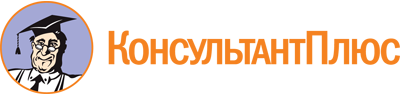 Указ Губернатора Алтайского края от 06.03.2014 N 17
(ред. от 29.06.2023)
"Об утверждении порядка предоставления грантов Губернатора Алтайского края в сфере молодежной политики"Документ предоставлен КонсультантПлюс

www.consultant.ru

Дата сохранения: 30.11.2023
 6 марта 2014 годаN 17Список изменяющих документов(в ред. Указов Губернатора Алтайского краяот 25.12.2015 N 139, от 11.11.2016 N 134, от 09.04.2019 N 52,от 16.04.2020 N 58, от 21.06.2021 N 99, от 30.12.2021 N 217,от 24.10.2022 N 160, от 29.06.2023 N 118)Список изменяющих документов(в ред. Указов Губернатора Алтайского краяот 16.04.2020 N 58, от 21.06.2021 N 99, от 30.12.2021 N 217,от 24.10.2022 N 160, от 29.06.2023 N 118)NНаименование критерияКоличество балловОписание12341.Актуальность и социальная значимость проекта9 - 10проблемы, на решение которых направлен проект, детально раскрыты, их описание аргументировано и подкреплено конкретными количественными и (или) качественными показателями;проект направлен в полной мере на решение именно тех проблем, которые обозначены как значимые;имеется подтверждение актуальности проблемы представителями целевой аудитории, потенциальными благополучателями, партнерами;мероприятия проекта соответствуют направлениям конкурса1.Актуальность и социальная значимость проекта6 - 8проблемы, на решение которых направлен проект, относятся к разряду актуальных, но авторы преувеличили их значимость для выбранной территории реализации проекта и (или) целевой группы;проблемы, на решение которых направлен проект, описаны общими фразами, без ссылок на конкретные факты, либо этих фактов и показателей недостаточно для подтверждения актуальности проблемы для заявленной целевой группы и (или) территории реализации проекта1.Актуальность и социальная значимость проекта3 - 5в проекте недостаточно аргументированно и без конкретных показателей описана проблема, на решение которой направлен проект, либо не подтверждено взаимодействие с территориями, обозначенными в заявке1.Актуальность и социальная значимость проекта0 - 2проблема не актуальна для целевой группы или территории реализации проекта;большая часть мероприятий проекта не связана с направлениями конкурса2.Логическая связность и реализуемость проекта, соответствие мероприятий проекта его целям, задачам и ожидаемым результатам9 - 10все разделы проекта логически взаимосвязаны, каждый раздел содержит информацию, необходимую и достаточную для полного понимания содержания проекта;календарный план хорошо структурирован, детализирован, содержит описание конкретных мероприятий;запланированные мероприятия соответствуют условиям конкурса и обеспечивают решение поставленных целей, задач и достижение ожидаемых результатов проекта;указаны конкретные и разумные сроки, позволяющие в полной мере решить задачи проекта2.Логическая связность и реализуемость проекта, соответствие мероприятий проекта его целям, задачам и ожидаемым результатам6 - 8все разделы проекта логически взаимосвязаны, однако имеются несоответствия, которые нарушают внутреннюю целостность проекта;запланированные мероприятия соответствуют условиям конкурса и обеспечивают решение поставленных задач и достижение ожидаемых результатов, вместе с тем перечень мероприятий и (или) сроки их выполнения требуют корректировки2.Логическая связность и реализуемость проекта, соответствие мероприятий проекта его целям, задачам и ожидаемым результатам3 - 5календарный план описывает лишь общие направления деятельности, не раскрывает последовательность реализации проекта, не позволяет определить содержание основных мероприятий;имеются значимые нарушения логической связи между задачами, мероприятиями и предполагаемыми результатами2.Логическая связность и реализуемость проекта, соответствие мероприятий проекта его целям, задачам и ожидаемым результатам0 - 2проект проработан на низком уровне, имеются несоответствия мероприятий проекта его целям и задачам, противоречия между планируемой деятельностью и ожидаемыми результатами;существенные ошибки в постановке целей, задач, описании мероприятий, результатов проекта делают реализацию такого проекта нецелесообразной;сроки выполнения мероприятий некорректны и не соответствуют заявленным целям и задачам проекта, из-за непродуманности создают значительные риски реализации проекта3.Обоснованность объема запрашиваемых средств9 - 10в бюджете проекта предусмотрено финансовое обеспечение всех мероприятий проекта и отсутствуют расходы, которые не связаны с мероприятиями проекта;все планируемые расходы реалистичны и обоснованы;даны корректные комментарии по всем предполагаемым расходам за счет гранта, позволяющие четко определить состав (детализацию) расходов;в проекте предусмотрено участие партнеров и использование предоставляемых ими ресурсов3.Обоснованность объема запрашиваемых средств6 - 8все планируемые расходы реалистичны, следуют из задач, мероприятий и обоснованы, вместе с тем невозможно точно определить их состав (детализацию)3.Обоснованность объема запрашиваемых средств3 - 5не все предполагаемые расходы непосредственно связаны с мероприятиями проекта и достижением ожидаемых результатов;в бюджете проекта предусмотрены побочные, не имеющие прямого отношения к реализации проекта расходы;некоторые расходы завышены или занижены по сравнению со средним рыночным уровнем оплаты труда, цен на товары, работы, услуги, аренду (без соответствующего обоснования в комментариях к расходам);обоснование некоторых запланированных расходов не позволяет оценить их взаимосвязь с мероприятиями проекта3.Обоснованность объема запрашиваемых средств0 - 2предполагаемые затраты на реализацию проекта явно завышены либо занижены и (или) не соответствуют мероприятиям проекта, условиям конкурса;бюджет проекта не соответствует цели, направлениям конкурса, не соответствует содержанию проекта;имеются несоответствия между суммами в описании проекта и в его бюджете;комментарии к запланированным расходам неполные, некорректные, нелогичные4.Масштаб реализации проекта9 - 10заявленная территория реализации проекта аргументирована и адекватна тем проблемам, на решение которых направлен проект;в проекте предусмотрена деятельность в пределах территории его реализации, самостоятельно или с активным вовлечением партнеров;в проекте предусмотрено мероприятие межрегионального/краевого уровня4.Масштаб реализации проекта6 - 8в проекте предусмотрена деятельность в пределах территории его реализации за счет вовлечения партнеров, но наличие устойчивых связей со всеми такими партнерами в заявке не подтверждено;имеется несущественное расхождение между заявленной территорией реализации проекта и календарным планом, реализация проекта на всей заявленной территории может вызвать нарушение сроков, установленных календарным планом;в проекте предусмотрено мероприятие межмуниципального уровня (в границах двух и более муниципальных районов, городских округов)4.Масштаб реализации проекта3 - 5возможность реализации проекта на заявленной территории не обеспечена в полном объеме перечнем мероприятий, при этом дополнительная информация в описании проекта отсутствует;в качестве территории реализации проекта заявлена потенциальная аудитория интернет-ресурса, который планируется создать и (или) развивать в рамках реализации проекта;в проекте предусмотрено мероприятие муниципального уровня (муниципальный район/городской округ)4.Масштаб реализации проекта0 - 2заявленная территория реализации проекта не подтверждается его содержанием;не аргументировано взаимодействие с территориями, обозначенными в проекте;в проекте предусмотрены мероприятия, имеющие локальный характер и не позволяющие достичь целей и задач проекта5.Публичность9 - 10информацию о деятельности соискателя легко найти в информационно-телекоммуникационной сети Интернет с помощью поисковых запросов;деятельность соискателя освещается в средствах массовой информации;соискатель имеет действующий, постоянно обновляемый сайт, на котором представлены подробные годовые отчеты о деятельности, размещена актуальная информация о реализованных проектах и мероприятиях, составе органов управления;соискатель имеет аккаунты (страницы/группы) в социальных сетях, на которых регулярно обновляется информация5.Публичность6 - 8соискатель имеет действующий сайт, аккаунты (страницы/группы) в социальных сетях с актуальной информацией, однако без подробных сведений о деятельности соискателя, привлекаемых ресурсах, реализованных программах, проектах;информацию о деятельности соискателя легко найти в информационно-телекоммуникационной сети Интернет с помощью поисковых запросов;деятельность соискателя освещается в средствах массовой информации5.Публичность3 - 5деятельность соискателя освещается в средствах массовой информации и в информационно-телекоммуникационной сети Интернет;у соискателя есть сайт и аккаунты (страницы/группы) в социальных сетях, которые содержат неактуальную (устаревшую) информацию5.Публичность0 - 2информация о деятельности соискателя практически отсутствует в Интернете6.Перспективы дальнейшего развития проекта9 - 10аргументировано долгосрочное влияние проекта на решение проблем, соответствующее масштабу и задачам проекта;соискателем представлено четкое видение дальнейшего развития деятельности по проекту и использования его результатов после завершения грантовой поддержки6.Перспективы дальнейшего развития проекта6 - 8в проекте описаны механизмы его дальнейшего развития, источники ресурсного обеспечения после завершения реализации проекта, но отсутствуют достаточные сведения, позволяющие сделать обоснованный вывод о наличии перспектив продолжения реализации проекта6.Перспективы дальнейшего развития проекта3 - 5продолжение реализации проекта после окончания финансирования описано общими фразами6.Перспективы дальнейшего развития проекта0 - 2отсутствует описание работы по выбранному направлению после завершения реализации проекта7.Креативность9 - 10проект преимущественно направлен на внедрение новых или значительно улучшенных практик, методов, что позволит существенно и качественно улучшить такую деятельность7.Креативность6 - 8проект предусматривает внедрение новых или значительно улучшенных процессов, методов, практик, но в проекте четко не описано, как это приведет к изменению содержания и результативности деятельности (например, отсутствует описание конкретных результатов внедрения инноваций);у соискателя есть ресурсы и опыт, чтобы успешно внедрить описанные инновации7.Креативность3 - 5в заявке упоминается использование новых или значительно улучшенных процессов, методов, практик, вместе с тем состав мероприятий проекта в явном виде не позволяет сделать вывод о том, что проект является уникальным по сравнению с деятельностью других организаций по соответствующей тематике;практики и методики, указанные в заявке, не являются инновационными7.Креативность0 - 2проект является продолжением уже осуществляемой (ранее осуществлявшейся) деятельности;практики и методики, указанные в заявке, не рекомендуются к применению (на наличие данного обстоятельства необходимо указать в комментарии к оценке с соответствующим обоснованием)8.Адресность9 - 10доля благополучателей проекта в возрасте от 14 до 30 лет составляет более 70%8.Адресность6 - 8доля благополучателей проекта в возрасте от 14 до 30 лет составляет 50 - 70%8.Адресность3 - 5доля благополучателей проекта в возрасте от 14 до 30 лет составляет 30 - 50%8.Адресность0 - 2доля благополучателей проекта в возрасте от 14 до 30 лет составляет до 30%9.Опыт успешной реализации программ, проектов по направлениям конкурса9 - 10соискатель имеет опыт проектной деятельности по направлениям конкурса на протяжении 5 лет и более;в проекте представлено описание опыта соискателя с указанием конкретных программ, проектов или мероприятий, имеются сведения о результативности данных мероприятий;успешность деятельности подтверждается наградами, отзывами, публикациями в средствах массовой информации и Интернете9.Опыт успешной реализации программ, проектов по направлениям конкурса6 - 8соискатель имеет опыт проектной деятельности на протяжении 3 лет и более, либо имеет опыт аналогичной деятельности;в проекте представлено описание опыта соискателя без указания конкретных программ, проектов или мероприятий;успешность деятельности подтверждается наградами, отзывами, публикациями в средствах массовой информации и Интернете9.Опыт успешной реализации программ, проектов по направлениям конкурса3 - 5в проекте приведено описание опыта соискателя в реализации программ, проектов по направлениям конкурса, но его содержание не позволяет сделать однозначный вывод о качестве такой работе и наличии положительных результатов;соискатель не имеет опыта работы с соизмеримыми объемами финансовых средств (с запрашиваемой суммой гранта)9.Опыт успешной реализации программ, проектов по направлениям конкурса0 - 2соискатель не имеет опыта проектной деятельности и (или) другой деятельности за последний год;опыт проектной работы соискателя в проекте практически не описан